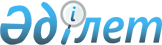 О внесении изменений в приказ Заместителя Премьер-Министра - Министра финансов Республики Казахстан от 13 апреля 2022 года № 405 "Об утверждении Правил реализации пилотного проекта по совершенствованию администрирования прослеживаемых на территории Республики Казахстан социально значимых продовольственных товаров, каменного угля и зерна на основании информационной системы электронных счетов-фактур"Приказ и.о. Министра финансов Республики Казахстан от 15 декабря 2023 года № 1294. Зарегистрирован в Министерстве юстиции Республики Казахстан 20 декабря 2023 года № 33782
      ПРИКАЗЫВАЮ:
      1. Внести в приказ Заместителя Премьер-Министра – Министра финансов Республики Казахстан от 13 апреля 2022 года № 405 "Об утверждении Правил реализации пилотного проекта по совершенствованию администрирования прослеживаемых на территории Республики Казахстан социально значимых продовольственных товаров, каменного угля и зерна на основании информационной системы электронных счетов-фактур" (зарегистрирован в Реестре государственной регистрации нормативных правовых актов под № 27586) следующие изменения:
      пункт 3 изложить в следующей редакции:
      "3. Настоящий приказ вводится в действие по истечении десяти календарных дней после дня его первого официального опубликования и действует до 31 декабря 2024 года.";
      в Правилах реализации пилотного проекта по совершенствованию администрирования прослеживаемых на территории Республики Казахстан социально значимых продовольственных товаров, каменного угля и зерна на основании информационной системы электронных счетов-фактур, утвержденных указанным приказом:
      подпункт 1) пункта 2 изложить в следующей редакции:
      "1) социально значимые продовольственные товары – продовольственные товары, за счет которых удовлетворяются физиологические потребности человека, перечень которых утвержден приказом Заместителя Премьер-Министра – Министра торговли и интеграции Республики Казахстан от 11 мая 2023 года № 166-НҚ "Об утверждении Перечня социально значимых продовольственных товаров" (зарегистрирован в Реестре государственной регистрации нормативных правовых актов под № 32474);".
      2. Комитету государственных доходов Министерства финансов Республики Казахстан в установленном законодательством Республики Казахстан порядке обеспечить:
      1) государственную регистрацию настоящего приказа в Министерстве юстиции Республики Казахстан;
      2) размещение настоящего приказа на интернет-ресурсе Министерства финансов Республики Казахстан;
      3) в течение десяти рабочих дней после государственной регистрации настоящего приказа в Министерстве юстиции Республики Казахстан представление в Департамент юридической службы Министерства финансов Республики Казахстан сведений об исполнении мероприятий, предусмотренных подпунктами 1) и 2) настоящего пункта.
      3. Настоящий приказ вводится в действие по истечении десяти календарных дней после дня его первого официального опубликования.
      "СОГЛАСОВАН"Министерство торговлии интеграцииРеспублики Казахстан
					© 2012. РГП на ПХВ «Институт законодательства и правовой информации Республики Казахстан» Министерства юстиции Республики Казахстан
				
      исполняющий обязанностиМинистра финансовРеспублики Казахстан

Е. Биржанов
